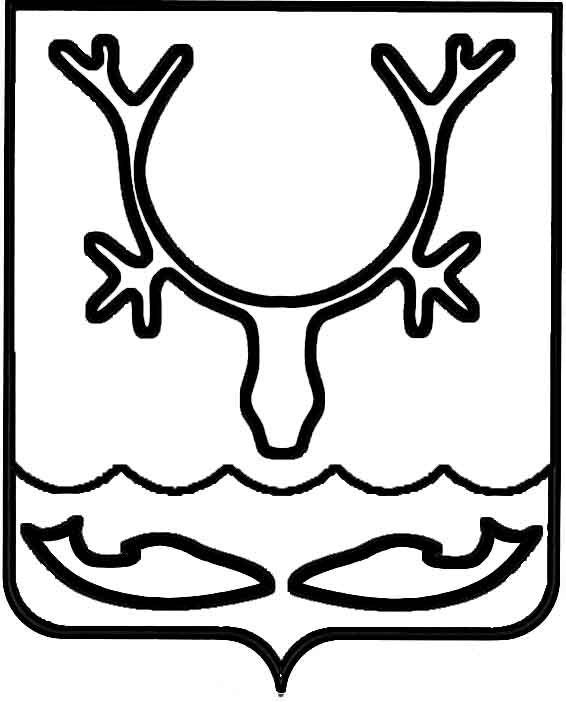 Администрация муниципального образования
"Городской округ "Город Нарьян-Мар"ПОСТАНОВЛЕНИЕОб утверждении Порядка согласования проекта цветового решения фасада здания, строения, сооружения и их отдельных элементов при строительстве, реконструкции, реставрации, текущем              и капитальном ремонте, отделке и окраскеВ соответствии с Градостроительным кодексом Российской Федерации, Федеральным законом от 06.10.2003 № 131-ФЗ "Об общих принципах организации местного самоуправления в Российской Федерации" Администрация муниципального образования "Городской округ "Город Нарьян-Мар"П О С Т А Н О В Л Я Е Т:1. Утвердить Порядок согласования проекта цветового решения фасада здания, строения, сооружения и их отдельных элементов при строительстве, реконструкции, реставрации, текущем и капитальном ремонте, отделке и окраске согласно Приложению к настоящему постановлению.2. Настоящее постановление вступает в силу после его официального опубликования.Приложениек постановлению Администрации муниципального образования "Городской округ "Город Нарьян-Мар" от 05.12.2022 № 1525Порядоксогласования проекта цветового решения фасада здания, строения, сооружения и их отдельных элементов при строительстве, реконструкции, реставрации, 
текущем и капитальном ремонте, отделке и окраскеI. Общие положения1.1. Порядок согласования проекта цветового решения фасада здания, строения, сооружения и их отдельных элементов при строительстве, реконструкции, реставрации, текущем и капитальном ремонте, отделке и окраске (далее – Порядок) устанавливает правила оформления, согласования и выдачи проекта цветового решения фасада здания, строения, сооружения и их отдельных элементов 
при строительстве, реконструкции, реставрации, текущем и капитальном ремонте, отделке и окраске.1.2. Настоящий Порядок обязателен для исполнения всеми юридическими 
и физическими лицами, являющимися собственниками объектов, расположенных 
на территории муниципального образования "Городской округ "Город Нарьян-Мар" (далее – город Нарьян-Мар), либо владеющими данными объектами на ином законном основании.1.3. Основные понятия и определения, используемые в Порядке:Объект – здание, строение, сооружение.Фасад объекта – наружная поверхность стены, ограждающей здание, как правило, самонесущей, включая навесные стены, наружную облицовку или другие виды наружной чистовой отделки.Отдельные элементы объекта – стены, цоколь, фриз, декоративные архитектурные элементы, балконы, лоджии, кровля, карнизы, фронтон, наличники, оконные переплеты и витражи, входная группа (ступени, козырьки, входные двери, пандусы), маркизы, навесы, крытые галереи, металлические конструкции и элементы (наружные эвакуационные лестницы, стойки, поручни, решетки, водостоки, ограждения).Заявитель – физическое или юридическое лицо, которое является собственником объекта, обратившееся за согласованием проекта цветового решения фасада 
и отдельных элементов объекта, а также физическое или юридическое лицо, имеющее право обратиться за таким согласованием в силу наделения его соответствующими полномочиями в порядке, установленном законодательством Российской Федерации.Проект цветового решения фасада и отдельных элементов объекта – согласованный и утвержденный в соответствии с настоящим Порядком документ (проектное решение по отделке фасада и отдельных элементов объекта (цветовое решение фасада и отдельных элементов объекта) при его строительстве, реконструкции, реставрации, текущем и капитальном ремонте, отделке и окраске), определяющий единое архитектурное и цветовое решение фасада и отдельных элементов объекта, расположенного на территории города Нарьян-Мара, 
и устанавливающий требования к его внешнему оформлению. Шкала цветов в системе RAL – цветовой стандарт, имеющий вид кодового обозначения. II. Порядок согласования проекта цветового решения фасада и отдельных элементов объекта 2.1. Процедура согласования проекта цветового решения фасада и отдельных элементов объекта является обязательной перед началом проведения работ 
по строительству, реконструкции, реставрации, текущему и капитальному ремонту, отделке и окраске фасада и отдельных элементов объекта. 2.2. Согласование проекта цветового решения фасада и отдельных элементов объекта производятся на этапе согласования проектной документации 
по строительству, реконструкции, реставрации, текущему и капитальному ремонту, отделке и окраске фасада и отдельных элементов объекта. 2.3. Проект цветового решения фасада и отдельных элементов объекта разрабатывается в отношении всех сторон фасада объекта, а также отдельных элементов объекта и оформляется согласно Приложению № 2 к настоящему Порядку. 2.4. Проект цветового решения фасада и отдельных элементов объекта подлежит согласованию с ответственным структурным подразделением Администрации города Нарьян-Мара – управлением жилищно-коммунального хозяйства.2.5. Заявление и пакет документов представляется заявителем (представителем заявителя) одним из следующих способов:2.5.1. На бумажном носителе – при личном обращении или почтовом отправлении в адрес Администрации города Нарьян-Мара.2.5.2. В форме электронного документа – при направлении на адрес электронной почты: goradm@adm-nmar.ru.2.6. Заявитель (представитель заявителя) вместе с заявлением представляет:2.6.1. Копию документа, удостоверяющего личность заявителя (представителя заявителя).2.6.2. Копию документа, удостоверяющего права (полномочия) представителя заявителя.2.6.3. Копию правоустанавливающего документа на объект (договор аренды 
или иной документ, подтверждающий право заявителя на владение, пользование 
или распоряжение объектом), в случае если сведения в едином государственном реестре недвижимости (далее – ЕГРН) отсутствуют.2.6.4. Проект цветового решения фасада и отдельных элементов объекта, оформленный в соответствии с формой согласно Приложению № 2 к настоящему Порядку.2.6.5. Копию согласия собственника объекта в письменной форме.2.6.6. Копию решения общего собрания собственников помещений 
в многоквартирном доме, в случае если объектом является многоквартирный дом.2.6.7. Копии документов, заверенные в установленном законом порядке 
(при подаче почтовым отправлением). 2.7. Заявителем (представителем заявителя) могут быть представлены: 2.7.1. Выписка из ЕГРН об объекте недвижимости. 2.7.2. Выписка из ЕГРЮЛ (для юридических лиц). 2.7.3. Выписка из ЕГРИП (для индивидуальных предпринимателей). 2.8. При разработке проекта цветового решения фасада и отдельных элементов объекта, направленного на согласование, должен содержаться следующий минимальный набор информации: 2.8.1. Краткая пояснительная записка с информацией об адресе объекта, времени его постройки, этажности и типе здания, дате последнего ремонта.2.8.2. Решение собственника (заказчика) или собственников многоквартирного жилого дома о согласии на предлагаемое к рассмотрению цветовое решение фасада 
и отдельных элементов объекта. 2.8.3. Ситуационная схема размещения объекта в городе Нарьян-Маре.2.8.4. Фотофиксация объекта, а также окружающей среды и застройки.2.8.5. Проектное колористическое решение, включающее описание материалов и цветов отделки фасада и отдельных элементов объекта, согласно Приложению № 1. 2.8.6. Чертежи всех сторон объекта с указанием описанных выше цветов 
и материалов (М 1:100).2.9. Разработка проекта цветового решения фасада и отдельных элементов объекта осуществляется с учетом того, что не допускается:2.9.1. Окраска фасада, архитектурных деталей и цоколей, выполненных 
из натурального камня, терразитовой штукатурки, а также облицованных керамической плиткой.2.9.2. Частичная окраска фасада (исключение составляет полная окраска первых этажей зданий после локальных ремонтных работ при наличии разрешения уполномоченных органов). 2.9.3. Изменение архитектурного решения и нарушение композиции фасада 
в результате произвольного размещения, изменения габаритов и конфигурации окон 
и витрин, устройства новых проемов или ликвидации существующих независимо 
от их вида и расположения.2.9.4. Произвольное изменение цветового решения, рисунка и толщины переплетов и других элементов устройства и оборудования окон и витрин, 
не соответствующее общему архитектурному решению фасада.2.9.5. Изменение архитектурного решения или нарушение композиции фасада 
за счет произвольного изменения габаритов и конфигурации входов, устройства дополнительных входов или ликвидации существующих независимо от их вида 
и расположения.2.9.6. Различная окраска дверных заполнений, оконных и витринных конструкций в пределах фасада.2.9.7. Произвольное остекление балконов и лоджий. 2.9.8. Изменение габаритов, цветового решения, рисунка ограждений 
и других элементов устройства и оборудования балконов и лоджий, соответствующих общему архитектурному решению фасада.III. Основания для отказа в согласовании проекта цветового решения 
фасада и отдельных элементов объекта 3.1. Основаниями для отказа в согласовании проекта цветового решения фасада и отдельных элементов объекта являются:3.1.1. Представление не в полном объеме документов, предусмотренных пунктом 2.6 настоящего Порядка.3.1.2. Несоответствие проекта цветового решения фасада и отдельных элементов объекта требованиям к цветовому регулированию и отделке фасадов и отдельных элементов объекта, предусмотренным пунктом 2.8 Правил и нормами 
по благоустройству территории и содержанию объектов, расположенных 
на территории муниципального образования "Городской округ "Город Нарьян-Мар", утвержденных решением Совета городского округа "Город Нарьян-Мар" 
от 01.06.2015 № 109-р.3.1.3. Несоответствие проекта цветового решения фасада и отдельных элементов объекта требованиям пункта 2.9 настоящего Порядка.3.1.4. Несоответствие проекта цветового решения фасада и отдельных элементов объекта форме, утвержденной Приложением № 2 к настоящему Порядку.IV. Срок рассмотрения проекта цветового решения фасада и отдельных элементов объекта4.1.	Согласование проекта цветового решения фасада и отдельных элементов объекта осуществляется в течение 30 календарных дней со дня получения заявления 
и приложенных к нему документов, предусмотренных пунктом 2.6 настоящего Порядка.4.2.	По результатам рассмотрения в адрес заявителя (представителя заявителя) направляется письмо о согласовании проекта цветового решения фасада и отдельных элементов объекта либо мотивированный отказ за подписью главы города 
Нарьян-Мара либо его заместителя.4.3.	В случае обращения заявителя (представителя заявителя) по почте письмо направляется в его адрес заказным письмом с уведомлением о доставке заявителю (представителю заявителя). 4.4.	В случае обращения заявителя (представителя заявителя) посредством электронной почты заявителю (представителю заявителя) направляется сканированный ответ письма.V. Отдельные положенияпо применению настоящего Порядка5.1. Согласование внесения изменений в проект цветового решения фасада 
и отдельных элементов объекта осуществляется в соответствии с настоящим Порядком.5.2. Согласование нового проекта цветового решения фасада и отдельных элементов объекта отменяет действие ранее согласованного проекта цветового решения фасада и отдельных элементов объекта.5.3. Согласование колористического решения фасада и отдельных элементов объекта не требуется при проведении косметического ремонта фасада объекта 
и (или) отдельных элементов объекта собственником помещения (например, 
при замене вывески) или в ситуации, когда цвет колера полностью соответствует существующему цвету фасада и отдельных элементов объекта. 5.4. Порядок не распространяется на случаи проведения текущего 
и капитального ремонта, отделки и окраски фасада и отдельных элементов объекта индивидуального жилищного строительства, а также на временные объекты. 5.5. Согласование проекта цветового решения фасада и отдельных элементов объекта культурного наследия осуществляется в соответствии с законодательством Российской Федерации. Приложение № 1
к Порядку оформления, согласования
и выдачи проекта цветового
решения фасада здания, строения, сооружения и их отдельных элементов при реконструкции, реставрации, текущем и капитальном ремонте, отделке и окраске Шкала
допустимых к использованию цветов 
в системе RALПриложение № 2
к Порядку оформления, согласования 
и выдачи проекта цветового 
решения фасада здания, строения, 
сооружения и их отдельных элементов при реконструкции, реставрации, текущем и капитальном ремонте, отделке и окраскеПроект 
цветового решения фасада здания, строения, сооружения 
и их отдельных элементов при реконструкции, реставрации, текущем и капитальном ремонте, отделке и окраске
Адрес объекта: _______________________________________________________.
1. СВЕДЕНИЯ ОБ ОБЪЕКТЕ 
1. Год постройки: 			_________________________________________.2. Автор проекта: 			_________________________________________.3. Автор цветового решения: 	_________________________________________.4. Этажность: 			_________________________________________.5. Дата последнего ремонта: 	_________________________________________.6. Подрядчик производства работ:  ______________________________________.7. Заявитель (представитель заявителя): 	_________________________________________.Адрес: 				_________________________________________.8. Собственник: 			_________________________________________.Адрес: 				_________________________________________.                                                                           (юридический и фактический)Основание:  	_________________________________________________________.                                           (документ, подтверждающий право собственности, договор подряда)
2. ОКРАСКА И ОТДЕЛКА 
3. СИТУАЦИОННЫЙ ПЛАН М 1:1000
4. ГЕНЕРАЛЬНЫЙ ПЛАН М 1:500
5. ФОТОФИКСАЦИЯ ФАКТИЧЕСКОГО СОСТОЯНИЯФАСАДА В КОНТЕКСТЕ С ОКРУЖАЮЩЕЙ ЗАСТРОЙКОЙ
6. ФОТОФИКСАЦИЯ ФАКТИЧЕСКОГО СОСТОЯНИЯ ФАСАДА
7. ЧЕРТЕЖ ФАСАДА С ЦВЕТОВЫМ РЕШЕНИЕМ
8. СОГЛАСОВАНИЯ
Собственник (владелец) __________________________________________________.                                                                          (Ф.И.О., подпись, дата)
10. ОБЯЗАННОСТИ ЗАЯВИТЕЛЯ (ПРЕДСТАВИТЕЛЯ ЗАЯВИТЕЛЯ) 1. Осуществлять покраску фасада и отдельных элементов объекта строго 
в соответствии с согласованным проектом цветового решения фасада и отдельных элементов объекта, соблюдая технологическое и цветовое соответствие.2. Сохранять проект цветового решения фасада и отдельных элементов объекта, как документ, подтверждающий законность произведенных работ по изменению фасада и отдельных элементов объекта. С правами и обязанностями ознакомлен _____________________________________.                                                                                                                        (Ф.И.О., подпись, дата)05.12.2022№1525Глава города Нарьян-Мара О.О. Белак№ п/пЭлемент зданияОттенки цветовОттенки цветовОттенки цветовОттенки цветовОттенки цветов№ п/пЭлемент зданияКрасный Желтый Синий Зеленый Серый 12345671.Кровля 300510195008600670051.Кровля 30071035600870111.Кровля 80171036602270372.Стены 30091000/10014009/401260117001/7004/90012.Стены 30121002/10055000/500760197005/7011/90022.Стены 30131011/10145008/500960217030/7032/90062.Стены 30221015/10195014/502460277033/7035/90072.Стены 30331020/1021 1024/1034 1035/10365023/502560347036/7037/9010 7038/7040/9018 7044/7045/9022 7047/7048/90233.Цоколь30071019500860037011/701330091020501160137015/70228017103560157032/70348029103660217039/9007Фасад объекта, отдельные элементы объектаНаименование цвета 
по шкале RALОбразец цветаФактура поверхностиНаименование материала отделкиСтеныЦокольКровляКарнизФронтонНаличники, оконные переплетыВходная группа (ступени, козырек и др.)Металлические конструкции и элементы (наружные эвакуационные лестницы, стойки, поручни, решетки, водостоки и др.)Элементы декоративной отделки (архитектурные элементы)Ограждения балконов, лоджийИные части фасада